Беларусь против табака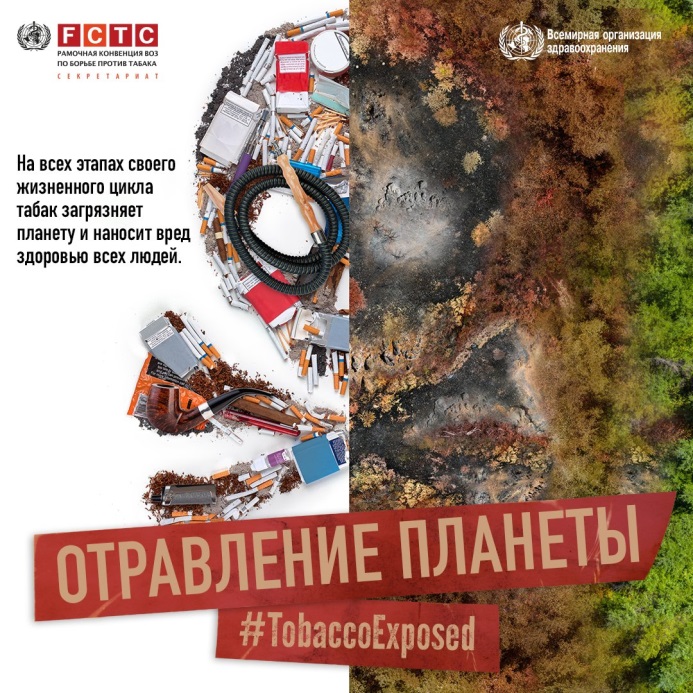 С 23 мая по 12 июня 2022 года Шарковщинский район примет участие в проведении республиканской информационно-образовательной акции «Беларусь против табака», приуроченной к Всемирному дню без табака, который ежегодно отмечается во всем мире 31 мая.Акция проходит с целью повышения уровня информированности населения в отношении пагубных последствий потребления табака, приводящих к возникновению зависимости и ряда серьезных заболеваний, формирования у гражданского общества поддержки мер, направленных на защиту населения от данных последствий.Если Вы курите, то знайте, к чему это может привести:ухудшение памяти,к раку легких, дыхательных путей, поджелудочной железы, мочевого пузыря,к болезням сердечно-сосудистой системы, пищеварительного тракта, хроническим заболеваниям легких.Если вы не будете курить, то:ваша жизнь будет длиннее на 10-20 лет,ваши близкие и любимые будут дышать чистым воздухом, без табачного дыма,на 90% меньше риск умереть от рака легких, на 75% — от хронического бронхита и эмфиземы легких,на 25% — от болезней сердечно - сосудистой системы, значительно меньше риск развития злокачественных новообразований,у вас будут здоровые дети.инструктор - валеолог ГУ «Шарковщинский районный ЦГЭ»                                        Г.А. Богданова